ДЛЯ ЧЕГО НУЖНА АРТИКУЛЯЦИОННАЯ ГИМНАСТИКАОбщеизвестно, что письмо формируется на основе устной речи, поэтому недостатки устной речи могут привести к плохой успеваемости в школе. Чтобы малыш научился произносить сложные звуки, его губы и язык должны быть сильными и гибкими, долго удерживать необходимое положение, без труда совершать многократные переходы от одного движения в другому. Всему этому поможет научиться артикуляционная гимнастика.Причины, по которым необходимо заниматься артикуляционной гимнастикой:1. Благодаря своевременным занятиям артикуляционной гимнастикой и упражнениям по развитию речевого слуха некоторые дети сами могут научиться говорить чисто и правильно, без помощи специалиста.2. Дети со сложными нарушениями звукопроизношения смогут быстрее преодолеть свои речевые дефекты, когда с ними начнёт заниматься логопед: их мышцы будут уже подготовлены.3. Артикуляционная гимнастика очень полезна также детям с правильным, но вялым звукопроизношением, про которых говорят, что у них «каша во рту»4. Занятия артикуляционной гимнастикой позволят всем – и детям и взрослым – научиться говорить правильно, чётко и красиво.Правильное произношение звуков наряду с богатым словарным запасом и грамматически верной, хорошо развитой, связной речью является одним из основных показателей готовности ребёнка к школьному обучению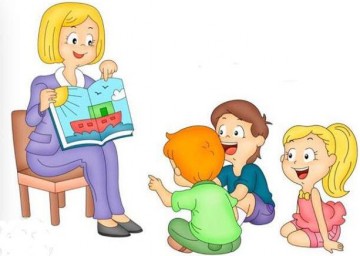 